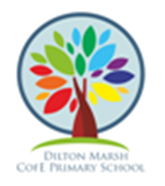                                      Dilton Marsh Church of England Primary School Art and Design Vocabulary Progression EYFSYear 1Year 2Year 3Year 4Year 5Year 6ColoursRed, yellow, blue, green, purpleorange, pink, grey, white, black, brownturquoisecrimsonscarletlilaccobaltDevelop an understanding of a colour wheelcolour mixingprimary coloursbright, light, secondary coloursdark, lighter, darkerdouble primarylight, pastel. warmcool, lighten. darkentertiary colourstinttonehue (shade)soft, deep, complimentarypalergraffitiMedia/tools plus any other name of other media/tool used/techniques Brush to paint Pencils to drawCollagePrint with everyday materialsmixpastelscollage observational drawingblendposter paintwatercolour paintchalk pastelsoil pastels 2B and HB penciltechniquescross-hatching botanyillustrationto shadeacrylic paintoil paint image controlsoft B pencilshard H pencilsimpressionistperspectivestencilVisual elementscolour pattern(repeating)line texture – 3Dtoneshapepatterntexture – 2Dspace 2Dform 3DCompositional languageforegroundbackgroundportraitlandscapeabstractverticalhorizontalcompositionmid-groundfocal pointperspectivestill lifeproportionsparallelClaysqueezesquash rolltwistjoinbuildjoinslipmouldglazesculpturesculptartists/style of art/cultures Andy Warhol (printing with common everyday objects)Maasai tribesAfrican societiesPiet MondrianWassily KandinskyNative AmericansAboriginesIndian art Antony GormleyHenry MooreBarbara HepworthDale ChihulyAlexander CalderVincent Van GoughAmbrosius BosschaertHenri RousseauSonia DelaunayAncient civilisationsCharles Lewis TiffanyAlfred Van CleefFrida KhaloChinese ArtGustav Klimt